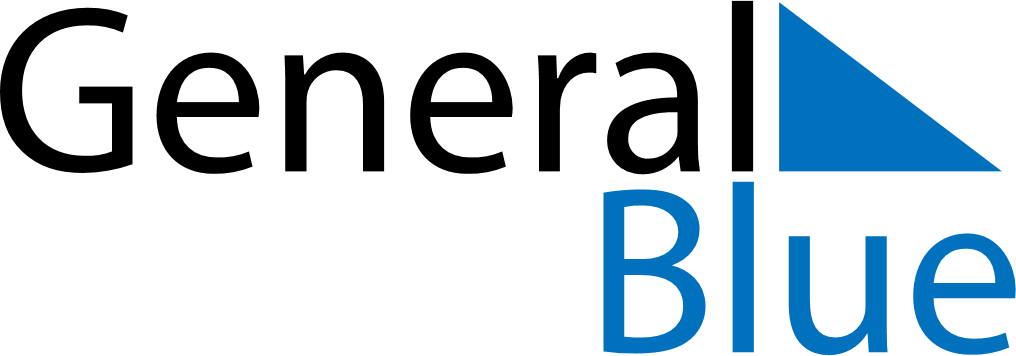 December 2020December 2020December 2020December 2020PanamaPanamaPanamaSundayMondayTuesdayWednesdayThursdayFridayFridaySaturday123445678910111112Mother’s Day13141516171818192021222324252526Christmas DayChristmas Day2728293031